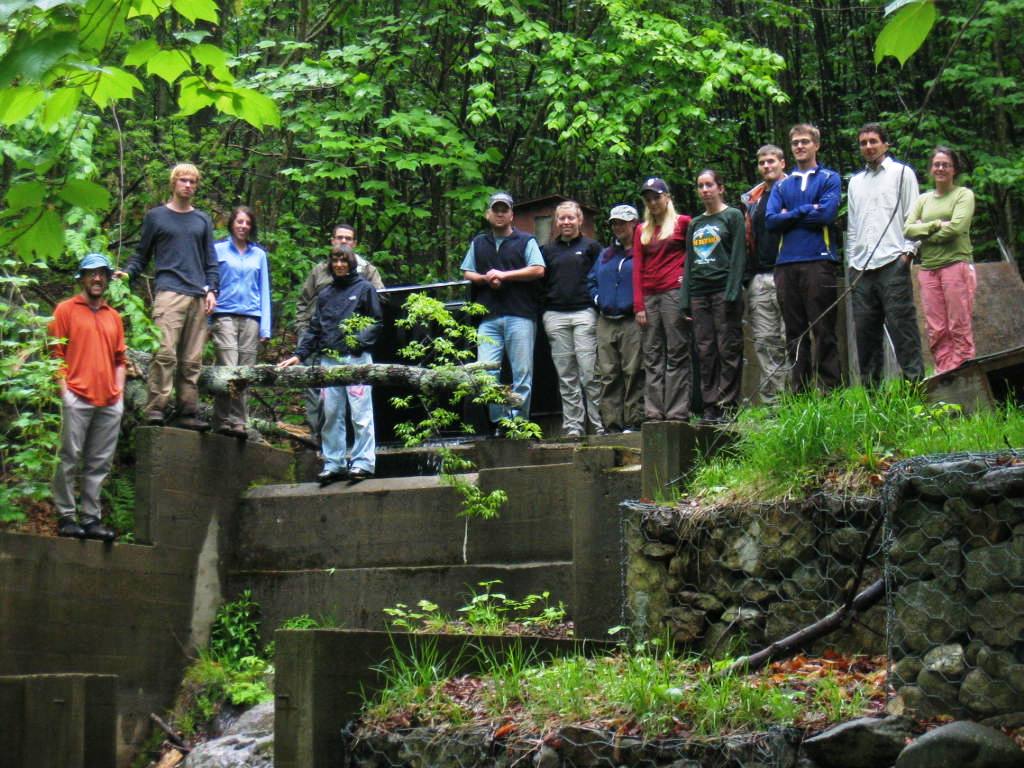 A Summer Research Experience at Hubbard Brook Experimental :Investigating and Communicating Change in EcosystemsNine undergraduates will live and work at the Hubbard Brook Experimental Forest in the White Mountains of New Hampshire for a 10-week, National Science Foundation sponsored program emphasizing both research and public outreach on topics concerning Northern Hardwood Forest ecosystems.Research areas include:  	Research projects will be conducted under the supervision of research mentors active at the Hubbard Brook Experimental Forest/LTER site.Outreach activities will focus on environmental policy, informal science education, and secondary education, through case-studies and weekly workshops led by scientists and professionals active in science outreach, as well as REU-student led outreach to local students.Dates:  May 27 through August 5, 2014 (10 weeks)Eligibility: Undergraduate freshmen, sophomores, juniors, or first semester seniors.  Applicants must be citizens or permanent residents of the U.S. or its possessions.Stipend:  $5000 and free housing.To apply:  Visit www.hubbardbrookreu.org  Applications are due Friday, February 6.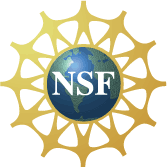 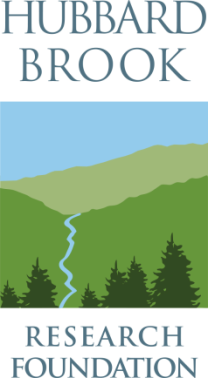 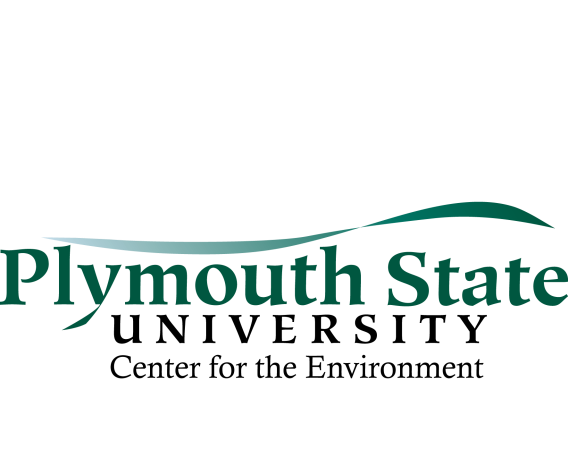 Ecosystem ServicesStream InvertebratesStream InvertebratesHydrologyBiogeochemistrySoilsPlant EcologyPlant Ecology